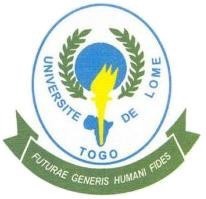 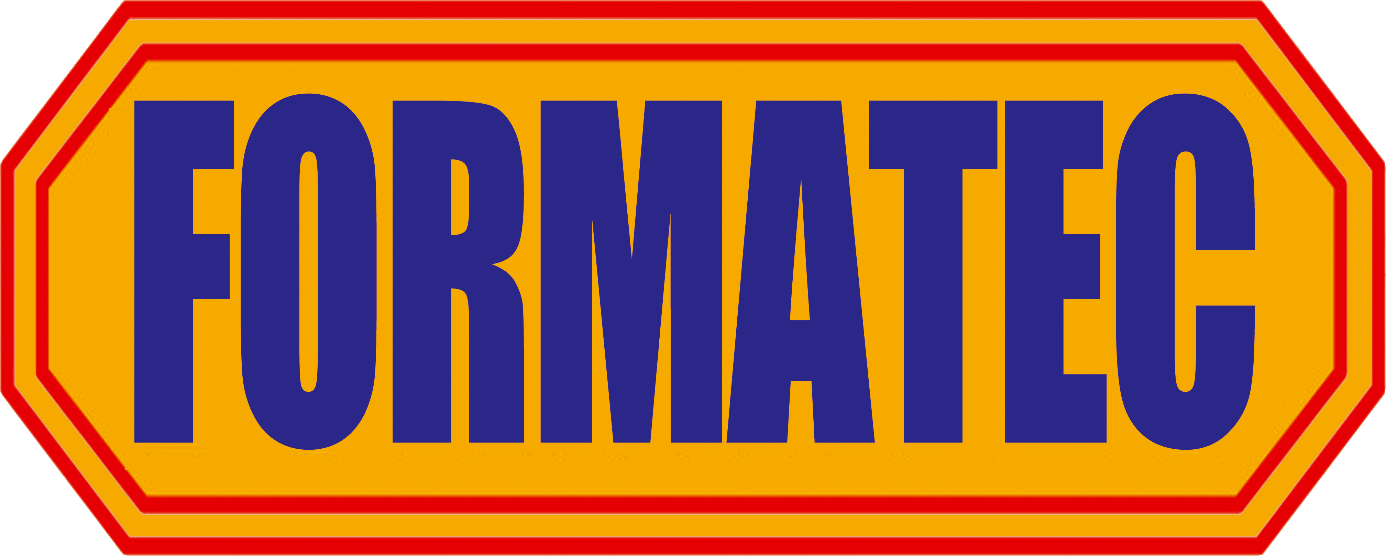 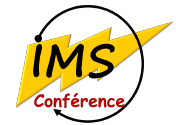 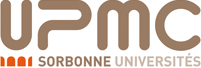 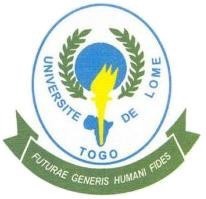 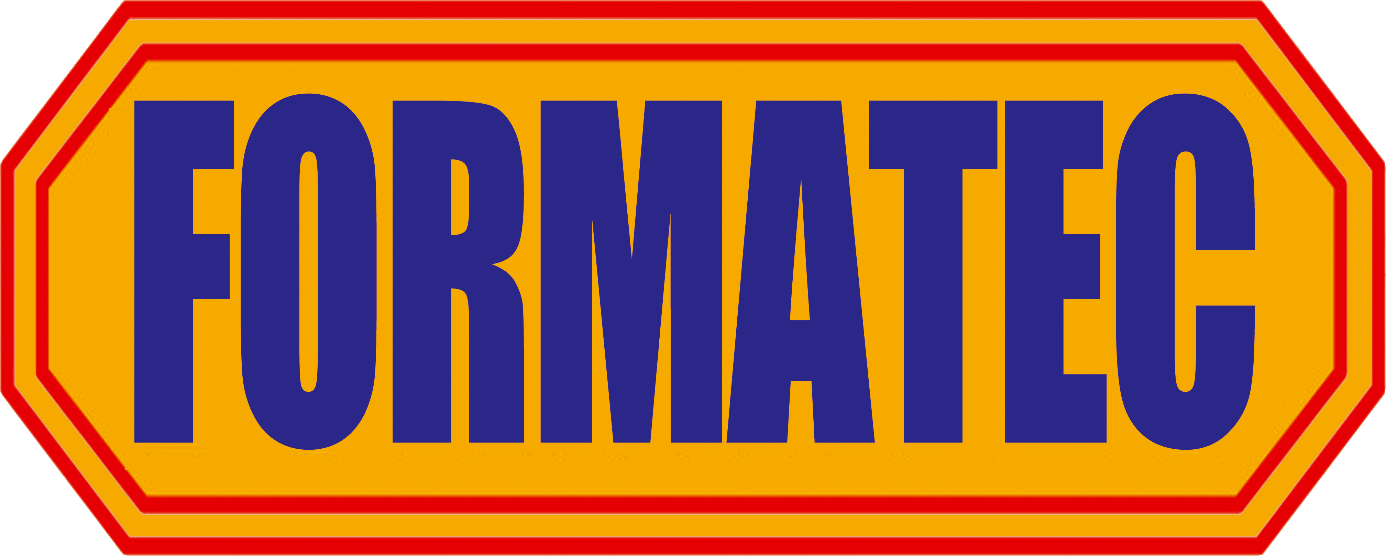 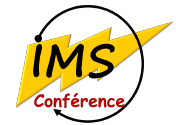 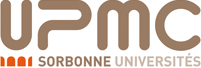 Institut FORMATEC et des membres de la diaspora Togolaise en France en collaboration avec l’Université de Lomé FORMULAIRE D’INSCRIPTIONIDENTITE                                          Nom et Prénoms de l’auteur ou présentateur : Statut :   Enseignant : 		Chercheur : 	Etudiant : 	Autres : Email : WhatsApp :  Tél : Affiliation ou Institution : Pays : Autres auteurs (Nom et Prénoms des autres auteurs et leurs Affiliations ou Institution)   : : :  :  : : PRESENTATIONOrale en présentiel	 		Orale en ligne	              	Affiche (poster)	  	   	Exposition (œuvre, ouvrage) ATELIERAtelier 1 : Sciences Techniques et Technologiques :      Atelier 2 : Sciences Economiques et de l’Administration COMMUNICATIONTitre de la communication/œuvre (20 mots au max) :Résumé/description œuvre ou ouvrage (300 mots max) : Mots clés (8 mots max) : 